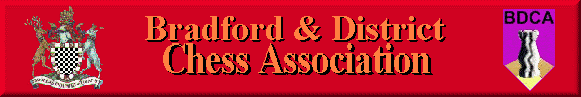 Bradford DCA Committee Meeting MinutesMeeting held 4th July 2013 at the Central Division Club, Clayton LanePresent: C Wood, L Crawford, W Williams, D Barlow, A Bak, W Lilburn-Quick, K Marsh, K Khan, S SwireApology: J Holliday1 Previous month’s meeting minutesThe previous month’s meeting minutes were approved.2 Matters Arising2.1 Bradford CongressStuart Swire noted that 250 entrance forms had been sent to Chess Direct for distribution to other congresses. A mail shot is ready to be sent this month. R Jones, I Lewyk and W Williams will be controllers. IL agreed to promote the congress on the ECF website.It was noted that there may be a lack of sets for the congress, as another congress is taking place on the same weekend. It was suggested that sets could be picked up from Chess direct.3 Treasurer’s ReportDavid Barlow reported that the only outstanding club fee was from College, who have been chased. DB requested that he be made aware of any trophies that have not yet been engraved.4 Secretary’s Report Andy Bak noted that league invites needed to be chased in July. It was noted that Bradford & Idle and Enigma & Shipley have merged.5 Competition Controller’s ReportWinston Williams reported that figures for the Burns Summer tournament have doubled on the previous year. This was partly put down to the change of venue from Central to the Latvian Club, and increased publicity.6 2013/14 calendarKeith Marsh provided a draft timetable for the forthcoming season. It was noted that the “Chesstival” event needed to be added. It was observed that the Hepolite final was scheduled before the final league match, and that only 6 league matches would be played before Christmas. These points were discussed and accepted by the committee. 7 Y.C.A. MeetingIhor Lewyk reported that the ECF were represented at the YCA meeting. All but two people voted in favour of ECF game fees. The Yorkshire league continues to be healthy with all three divisions set to continue. There have been some issues with captains resigning and the requirement of substitute players to be ECF members.The Hardcastle trophy was won by A Bak and M Webb for the YCA website.A champions league has been organised for all Yorkshire league winners at the Royal Victoria Hotel in Bradford. Bradford 159 are representing the Bradford league. 8 E.C.F. Game Fees Open DiscussionAll club secretaries and club captains are to be invited to the August meeting to discuss the possibility of Bradford league games being graded by the E.C.F. The discussion will suggest the possibilities of just division 1 teams or all 3 divisions. 9 “Chesstival”The sub-committee reported on the progress of the 125th anniversary festival. It was confirmed that the event, to take place on the 14th September would be dedicated to Marsha Singh. A broad timetable of events was put forward including an opening ceremony, dramatic performance, simultaneous exhibition and a 125 board match. Peripherals are to include a library, large chess sets and kids’ art. The committee suggested that the council could organise the introduction due to their experience in hosting large scale events. Gawain Jones, Sue Jones, Richard Palliser, Malcom Payne and Nigel Davies have agreed to take part in the simul. The 125 board match may include a team from Lancashire. There is a requirement for marshals for the day, requests will be sent to the clubs for volunteers. C Wood has volunteered to be one of them.The peripherals are potentially to include a dance troop,  a re-enactment of a “Dracula-Frankenstein” game, music, art and chess, coaching sessions, face painting and chess set designing.It was noted that an event manager is required to run the day. A request is to be put out for a volunteer. It was also noted that the budget must be submitted to the council as a priority. 10 A.O.B.Nothing was put forward.11 Next meeting Thursday 1st August 2013 at 8pm at the Central Division Club.   